Компания МБ-Систем благодарит Вас за интерес, проявленный к нашему оборудованию, и просит заполнить данный опросный лист. Пожалуйста, убедитесь, что заполнили все поля опросного листа правильно, так как данная информация очень важна для правильного расчёта и составления коммерческого предложения. Если Вы не уверены в точности информации, оставьте данные поля опросного листа пустыми. В этом случае пустые поля будут заполнены совместно с нашими специалистами, исходя из справочной литературы и опыта. ОПРОСНЫЙ ЛИСТдля расчета/ заказа емкостной мешалки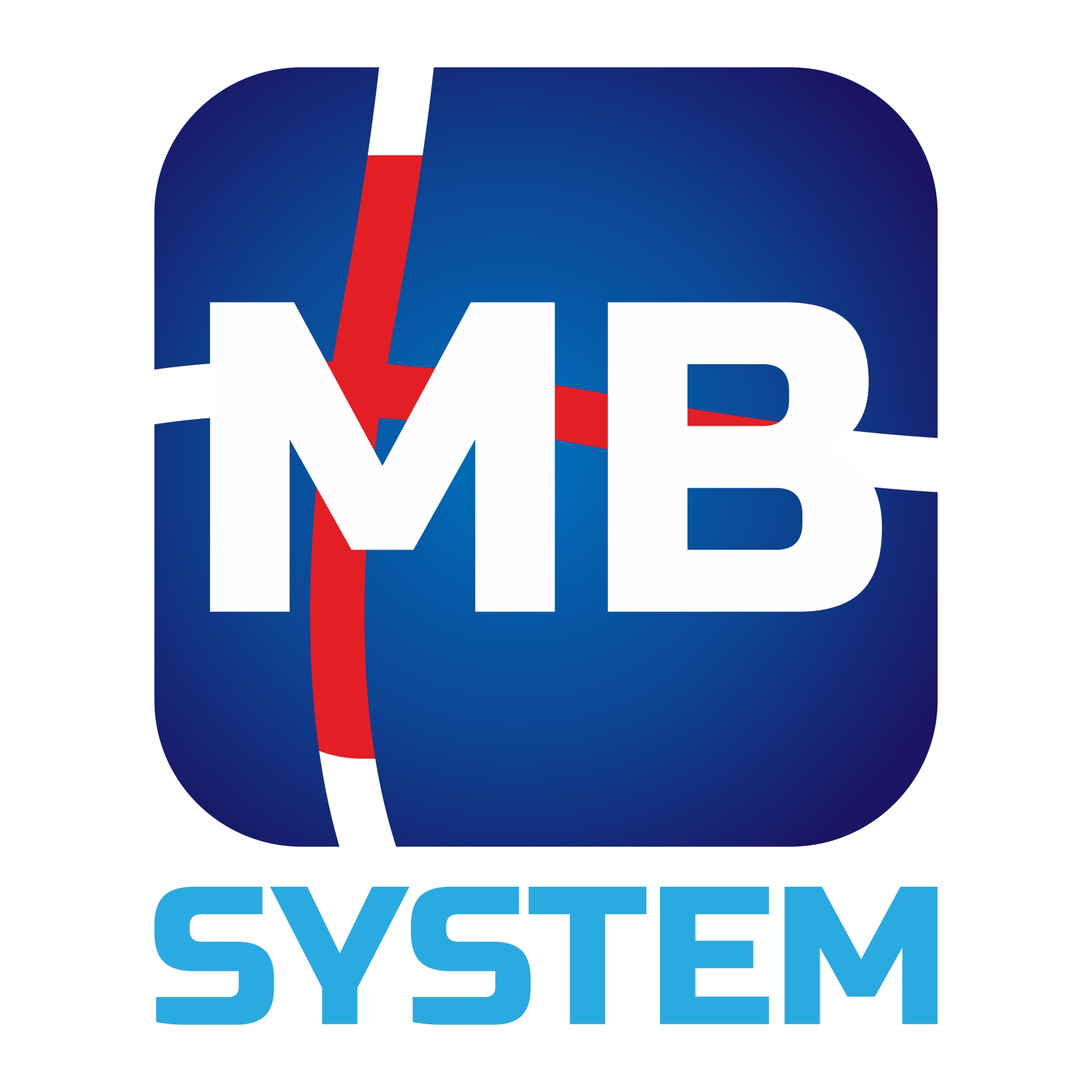 Пожалуйста, внесите как можно больше информации.Пожалуйста, внесите как можно больше информации.Пожалуйста, внесите как можно больше информации.Пожалуйста, внесите как можно больше информации.КомпанияКомпанияКонтактная информацияКонтактная информацияE-mail / тел. / факсE-mail / тел. / факсВаш внутренний номер запросаВаш внутренний номер запроса ОСНОВНАЯ ТЕХНИЧЕСКАЯ ИНФОРМАЦИЯ И ОПИСАНИЕ ПРОЦЕССА. ОСНОВНАЯ ТЕХНИЧЕСКАЯ ИНФОРМАЦИЯ И ОПИСАНИЕ ПРОЦЕССА. ОСНОВНАЯ ТЕХНИЧЕСКАЯ ИНФОРМАЦИЯ И ОПИСАНИЕ ПРОЦЕССА. ОСНОВНАЯ ТЕХНИЧЕСКАЯ ИНФОРМАЦИЯ И ОПИСАНИЕ ПРОЦЕССА. ОСНОВНАЯ ТЕХНИЧЕСКАЯ ИНФОРМАЦИЯ И ОПИСАНИЕ ПРОЦЕССА.КОЛ-ВО ЕМКОСТЕЙ:КОЛ-ВО ЕМКОСТЕЙ:КОЛ-ВО ЕМКОСТЕЙ:Размер емкостей/особенности:Полезный объем:Полезный объем:Размер емкостей/особенности:Внутренний диаметр:Внутренний диаметр:Размер емкостей/особенности:Высота цилиндрической части:Высота цилиндрической части:Размер емкостей/особенности:Форма верхней и нижней части:Форма верхней и нижней части:Размер емкостей/особенности:Давление в емкости:Давление в емкости:Атмосферное  или диапазон давлений: БарАтмосферное  или диапазон давлений: БарРазмер емкостей/особенности:Материал частей контактирующих с продуктом:Материал частей контактирующих с продуктом:Процесс:Применение:Среда:Вязкость:Плотность:Тип привода:напряжение или укажите Комментарии- Если в случае отсутствия данных по вязкости и плотности продукта, пожалуйста попробуйте сравнить эту жидкость с хорошо известными жидкостями с похожими характеристиками и вязкостью.- Укажите дополнительную информацию.- Укажите если вы уже используете пропеллерные мешалки на данное применение. Комментарии- Если в случае отсутствия данных по вязкости и плотности продукта, пожалуйста попробуйте сравнить эту жидкость с хорошо известными жидкостями с похожими характеристиками и вязкостью.- Укажите дополнительную информацию.- Укажите если вы уже используете пропеллерные мешалки на данное применение. Комментарии- Если в случае отсутствия данных по вязкости и плотности продукта, пожалуйста попробуйте сравнить эту жидкость с хорошо известными жидкостями с похожими характеристиками и вязкостью.- Укажите дополнительную информацию.- Укажите если вы уже используете пропеллерные мешалки на данное применение. 